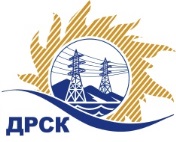 Акционерное Общество«Дальневосточная распределительная сетевая  компания»Протокол заседания Закупочной комиссии по вскрытию поступивших конвертовг. БлаговещенскСпособ и предмет закупки: открытый электронный запрос цен на право заключения Договора на выполнение работ:  Мероприятия по строительству и реконструкции объектов для технологического присоединения потребителей (в том числе ПИР) на территории филиала «ПЭС» (урочище Кипарисово)Закупка № 2167 р. 2.1.1.Плановая стоимость закупки: 2 530 880,00 рублей без учета НДС (2 986 438,40  руб. с учетом НДС).ПРИСУТСТВОВАЛИ: члены постоянно действующей Закупочной комиссии АО «ДРСК» 2 уровняИнформация о результатах вскрытия конвертов:В адрес Организатора закупки поступило 3 (три) заявки  на участие в закупке, с которыми были размещены в электронном виде на Торговой площадке Системы www.b2b-energo.ru.Вскрытие конвертов было осуществлено в электронном сейфе организатора запроса предложений на Торговой площадке Системы www.b2b-energo.ru автоматически.Дата и время начала процедуры вскрытия конвертов с предложениями участников: 11:59 (время местное) (было продлено на 3 ч., 1 мин., 19 cек.) 20.12.2016.Место проведения процедуры вскрытия конвертов с предложениями участников: Торговая площадка Системы www.b2b-energo.ruВ конвертах обнаружены предложения следующих участников запроса цен:Ответственный секретарь Закупочной комиссии 2 уровня АО «ДРСК»	М.Г. Елисееваисп.: Коврижкина Е.Ю.(4162) 397-208№ 789/УКС-В20.12.2016№п/пНаименование Участника закупки и его адресЦена предложения на участие в закупке без НДС, руб.1ООО «ТехЦентр»г. Владивосток, ул. Русская, 57ЖЦена: 1 800 000,00  руб. без учета НДС (2 124 000,00 руб. с учетом НДС). 2АО «ВСЭСС»г. Владивосток, ул. Харьковская, 10Цена: 2 350 000,00  руб. без учета НДС (2 773 000,00  руб. с учетом НДС). 3ООО «Эрланг»г. Владивосток, ул. Пологая, 68Цена: 1 850 000,00  руб. без учета НДС (2 183 000,00  руб. с учетом НДС).